               FORMULARZ OFERTYZAMAWIAJĄCY: Gminny Ośrodek Pomocy Społecznej w Ostrowitem, ul. Lipowa 2, 62-402     Ostrowite, NIP 667-12-20-097WYKONAWCA :Niniejszą ofertę składa Wykonawca 1 :Przedstawiciel Wykonawcy uprawniony do KontaktówDotyczy zadania w trybie przetargu nieograniczonego pn.;Świadczenie usługi w zakresie cateringu w formie śniadania oraz obiadu dla 15 osób przebywających w Dziennym Domu Senior+ w Giewartowie.przedkładamy niniejszą ofertę, oświadczając jednocześnie, że zrealizujemy zamówienie zgodnie z wszystkimi warunkami zawartymi w Ogłoszeniu o zamówieniu.I) Oferujemy wykonanie przedmiotu zamówienia za następującą cenę :Cena I ( jednego) posiłku – śniadania i obiadu dwudaniowego:Cena netto ...  złVAT( . .. . %) .... ....................... złCena brutto .. złCena oferty zawiera wszystkie przewidywane koszty kompletnego wykonania przedmiotu zamówienia, oraz obejmuje wszelkie koszty, jakie poniesiemy z tytułu należytej oraz zgodnej z obowiązującymi przepisami realizacji przedmiotu zamówienia. 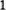 W przypadku podmiotów ubiegających się wspólnie o udzielenie zamówienia należy podać wymagane informacje w zakresie każdego podmiotu; w punkcie 2 dotyczy wskazania nazw/ Lidera podmiotów wspólnie ubiegających się o zamówienie. 2) Deklaracje Wykonawcy:W odpowiedzi na ogłoszenie dla ww. zamówienia niniejszym oświadczamy, że:Nasze doświadczenie zawodowe związane z przedmiotem zamówienia wynosi……..lat  oraz:1)Zapoznaliśmy się i w pełni oraz bez żadnych zastrzeżeń akceptujemy treść SIWZ wraz z wyjaśnieniami i modyfikacjami.Uzyskaliśmy wszelkie niezbędne informacje do przygotowania i złożenia oferty oraz wykonania zamówienia.Cena wskazana w niniejszej ofercie zawiera wszystkie koszty związane z wykonaniem przedmiotu zamówienia.W pełni i bez żadnych zastrzeżeń akceptujemy warunki umowy na wykonanie zamówienia zapisane w załączniku nr 7 do SIWZ  — Wzorze umowy.Oferujemy wykonanie całości przedmiotu zamówienia zgodnie z warunkami zapisanymi w SIWZ, wyjaśnieniami oraz modyfikacjami, a także obowiązującymi przepisami za cenę wskazaną w niniejszej ofercie.Zobowiązujemy się do realizacji przedmiotu zamówienia w terminie wymaganym w SIWZ.Uważamy się związani niniejszą ofertą przez czas wskazany w SIWZ.W przypadku uznania naszej oferty za najkorzystniejszą zobowiązujemy się zawrzeć umowę w miejscu i terminie jakie zostaną wskazane przez Zamawiającego oraz zabezpieczyć umowę w sprawie zamówienia publicznego zgodnie z treścią ogłoszenia o zamówieniu.Nie uczestniczymy jako Wykonawca w jakiejkolwiek innej ofercie złożonej w celu uzyskania niniejszego zamówienia.Wszystkie informacje podane w składanych oświadczeniach są aktualne i zgodne z prawdą oraz zostały przedstawione z pełną świadomością konsekwencji wprowadzenia zamawiającego w błąd przy przedstawianiu informacji.11) Oświadczam, że wypełniłem obowiązki informacyjne przewidziane w art. 13 lub art. 14 ROD02 wobec osób fizycznych, od których dane osobowe bezpośrednio lub pośrednio pozyskałem w celu ubiegania się o udzielenie zamówienia publicznego w niniejszym postępowaniu3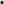 Rozporządzenie Parlamentu Europejskiego i Rady (UE) 2016/679 z dnia 27 kwietnia 2016 r. w sprawie ochrony osób fizycznych w związku z  danych osobowych i w sprawie swobodnego przepływu takich danych oraz uchylenia dyrektywy 95/46/WE (ogólne rozporządzenie o ochronie danych) (Dz. Urz. UE L 119 z 04.05.2016, str. 1).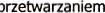 W przypadku, gdy wykonawca nie przekazuje danych osobowych innych niż bezpośrednio jego dotyczących lub zachodzi wyłączenie stosowania obowiązku informacyjnego, stosownie do art. 13 ust. 4 lub art. 14 ust. 5 RODO treści oświadczenia wykonawca nie składa (usunięcie treści oświadczenia np. przez jego wykreślenie).Na podstawie art. 8 ust. 3 ustawy pzp oświadczamy, że żadne z informacji zawartych w ofercie nie stanowią tajemnicy przedsiębiorstwa w rozumieniu przepisów o zwalczaniu nieuczciwej konkurencji / wskazane poniżej informacje zawarte w ofercie stanowią tajemnicę przedsiębiorstwa w rozumieniu przepisów o zwalczaniu nieuczciwej konkurencji i w związku z niniejszym nie mogą być one udostępniane, w szczególności innym uczestnikom postępowania 4 .13) W przypadku utajnienia informacji zawartych w ofercie należy poniżej wykazać, że utajnione informacje stanowią tajemnice przedsiębiorstwa:……………………………………………………………………………………………..(ewentualnie wykazanie powyższych okoliczności w odrębnym piśmie odpowiednio zabezpieczonym i stanowiącym część oferty.14) Oświadczam, iż wybór naszej oferty będzie prowadził/nie będzie prowadził 5 do powstania obowiązku podatkowego u Zamawiającego zgodnie z przepisami o podatku Od towarów i usług.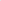 W przypadku treści pozytywnej proszę wskazać nazwę (rodzaj) towaru lub usługi, których dostawa lub świadczenie będzie prowadzić do powstania takiego obowiązku podatkowego oraz wartość tego towaru lub usług bez kwoty podatku: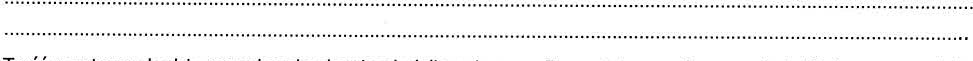 Treść pozytywna będzie powodowała obowiązek doliczenia przez Zamawiającego do ceny oferty Wykonawcy podatku od towarów i usług.Niniejsza oferta obejmuje następujące załączniki: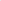 1………………………………………………..2…………………………………………………3…………………………………………………Miejscowość, data …………………………..4)Niepotrzebne skreślić. W przypadku zawarcia w ofercie informacji stanowiących tajemnicę przedsiębiorstwa należy wskazać ich zakres.5) Niewłaściwe skreślić. W przypadku powstania obowiązku podatkowe podać dodatkowe informacje zgodnie ze wskazanym zakresemLp.NazwaAdresNIPREGON12Adres do korespondencjiTelefonFax.E-mail - na który ma być przesyłana korespondencjaNazwa Wykonawcy (Lidera) 1l.p.Oznaczenie rodzaju (nazwy) informacji stanowiących tajemnice przedsiębiorstwaNumer strony w ofercieNumer strony w oferciel.p.Oznaczenie rodzaju (nazwy) informacji stanowiących tajemnice przedsiębiorstwaoddo1)2)